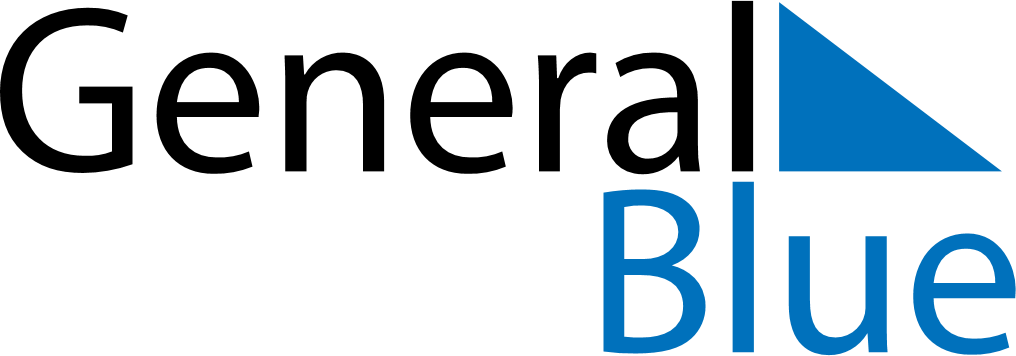 June 2025June 2025June 2025IcelandIcelandMondayTuesdayWednesdayThursdayFridaySaturdaySunday1The Seamen’s Day2345678Pentecost9101112131415Whit Monday16171819202122Icelandic National Day2324252627282930